Yo, _____________________________ , identificado(a)  tal Como aparece al pie de mi firma, en mi condición de padre (   ), madre (  ), acudiente autorizado (  ) del( la) menor________________________________________ , identificado (a) con Registro Civil (  )Tarjeta de identidad ( ), No________________ , expedido en la ciudad de ___________ , declaro públicamente bajo la gravedad de juramento, que conozco las normas contenidas en el Manual de convivencia de la Institución Educativa Antonio Lenis, las cuales se encuentran publicadas en la página web www.antoniolenis.edu.co, las comparto por considerar que ellas reflejan el tipo de educación que quiero para mi hijo (a) y /o acudido (a) y por tanto me comprometo  a respetarlas, cumplirlas y hacerlas cumplir como también actuar en concordancia con todos sus preceptos.Para constancia firmo la presente a los _____ días del mes de___________________  del año______________________________________________________________FIRMA DEL PADRE DE FAMILIA O ACUDIENTECEDULA No                                            DE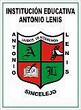 INSTITUCIÓN EDUCATIVA ANTONIO LENISDECLARATORIA PÚBLICACódigo: FOR-GM-004INSTITUCIÓN EDUCATIVA ANTONIO LENISDECLARATORIA PÚBLICAVersión: 0INSTITUCIÓN EDUCATIVA ANTONIO LENISDECLARATORIA PÚBLICAFecha: 03-05-2018INSTITUCIÓN EDUCATIVA ANTONIO LENISDECLARATORIA PÚBLICAPágina 1 de 1